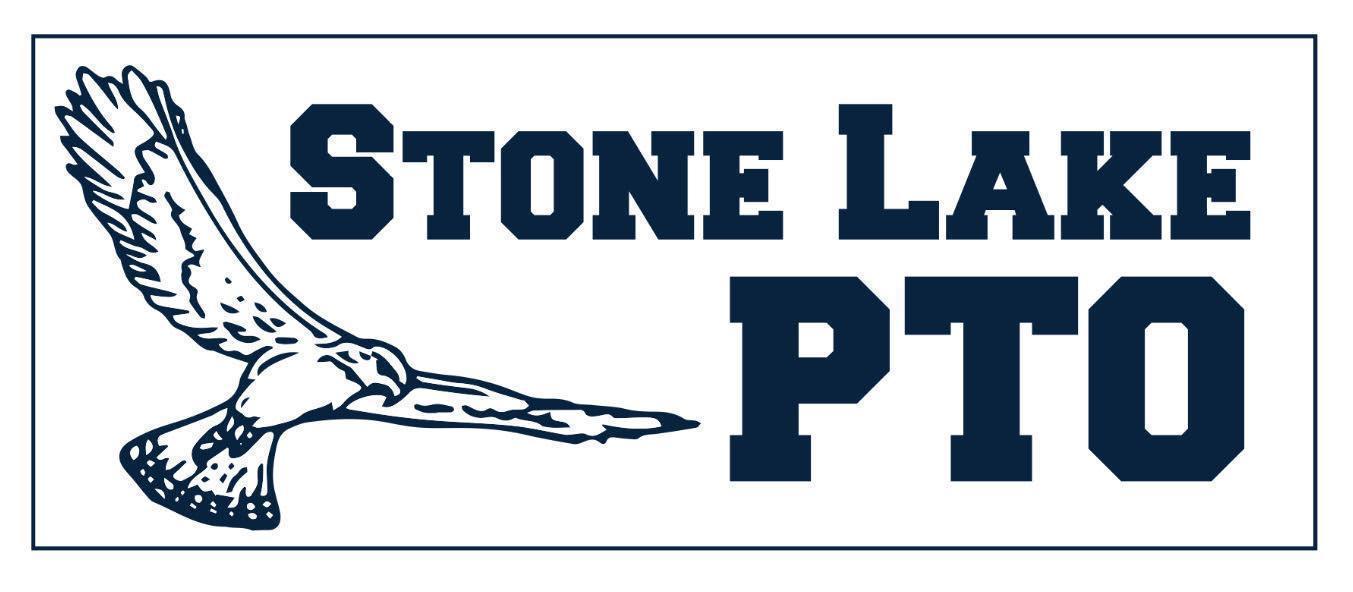 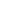 6:30 pm  	Welcome & Introductions		President: Jessica Meads 		Officer: Ozela KabirCo-Vice President: Danielle Harris	Co-Vice President: April Partington  		Co-Secretary: Lotty Kanemoto	Co-Secretary: Olivia WillisTreasurer: Tony Del Gavio	6:35 pm  	Approval of October Minutes 						Lotty Kanemoto6:40 pm 	Treasurer’s Report: October							Tony Del Gavio									6:45 pm	Book Fair Recap/Sales							Tony Del Gavio	6:50 pm	Fall Festival Recap								Jessica Meads6:55 pm 	Chuck E Cheese Night! 11/18							Ozela Kabir6:57 pm	Boosterthon Updates								Jessica Meads7:05pm	Holiday Craft Fair								Jessica Meads	Vendors needed! E-mail: stonelakecraftfair@gmail.com			(Chairperson: Rosa)7:08 pm	Free Fundraisers								April Partington			Amazon Smile		Box-Tops	  Ink cartridge recycling (Stone Lake code 31257)7:10 pm	Calendar Review								Danielle Harris7:12 pm 	Principals Report								Mark Beard7:20 pm 	Open Forum					Next meeting:   December 13th, 2022 at 6:30pmDates to Remember:Boosterthon 11/7-11/16 -B and C TracksHAWKS Fun Run 11/16!  Boosterthon 11/30-12/8- A and D TracksHawks Fun Run 12/8!Chuck E. Cheese DNO- Friday, 11/18 from 3-9pmHoliday Craft Fair - Saturday 12/3- 10am-3pm